SMALL CLAIMS COURT CASES TRIED WITHIN THE MONTH OF FEBRUARY, 2024SARAH BENJAMIN INESU AVOH, ESQCHIEF MAGISTRATE 11SMALL CLAIMS COURT II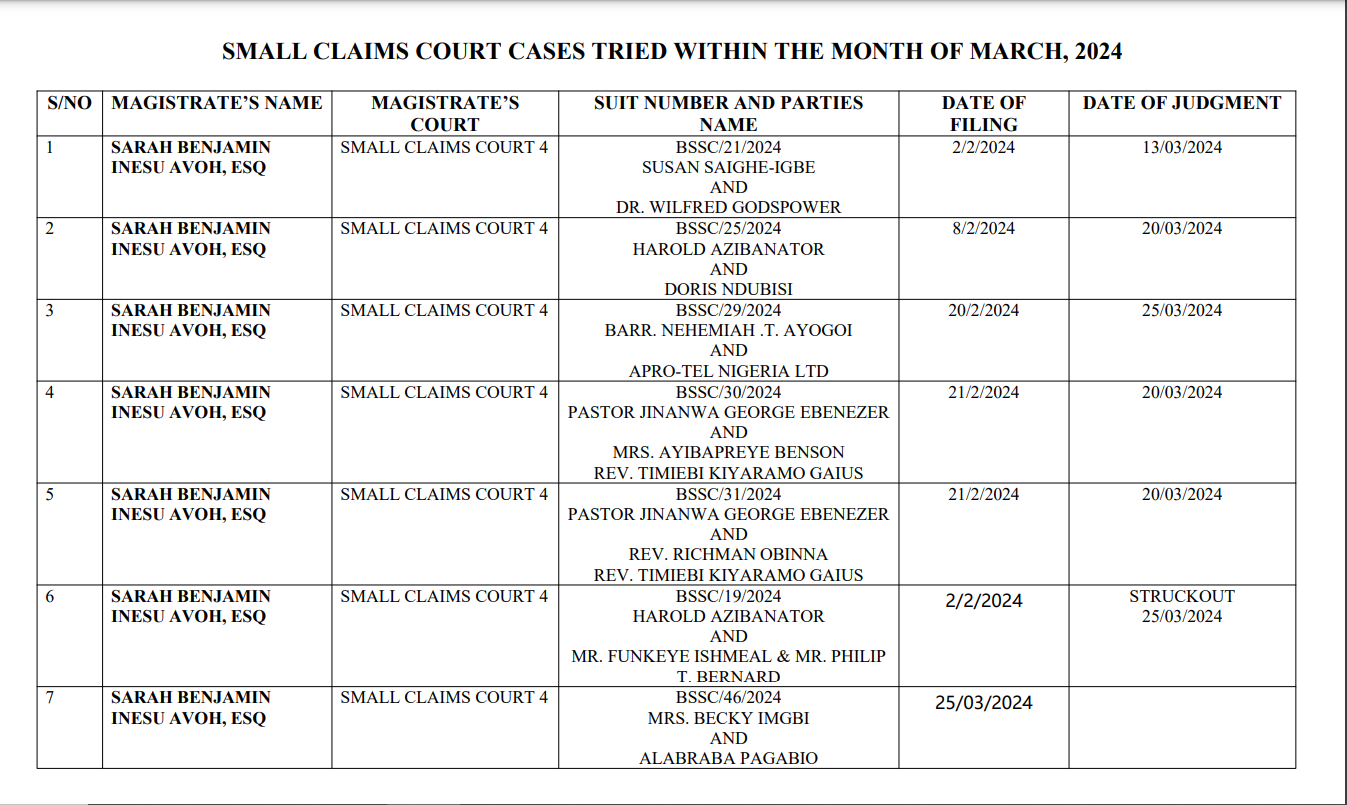 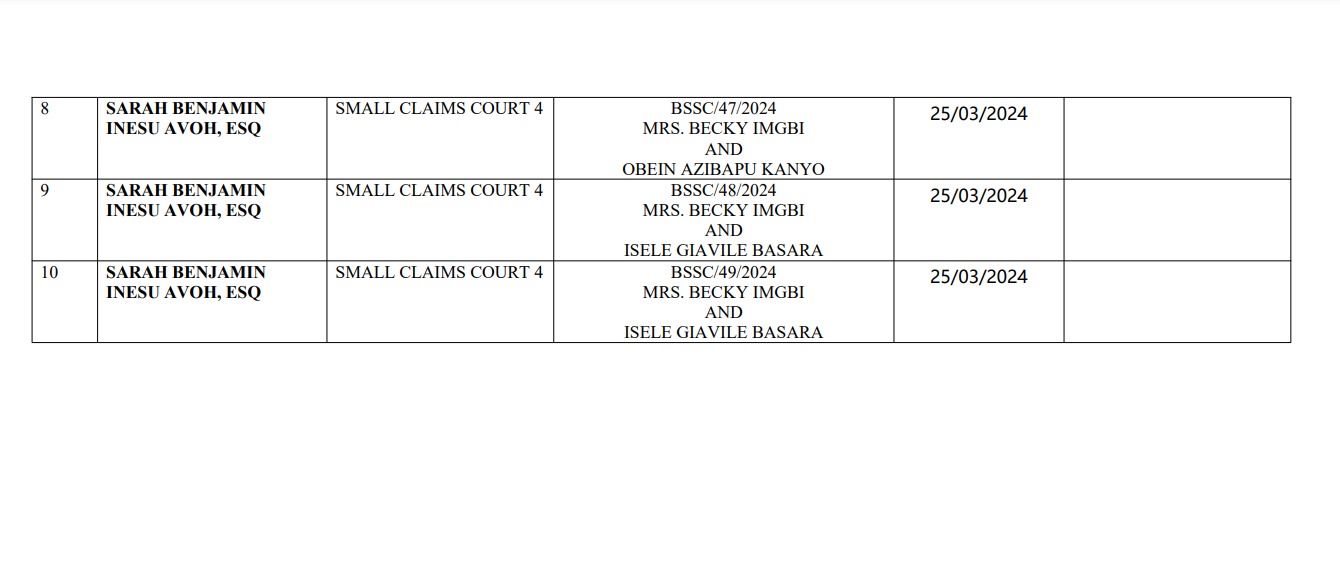 S/NOMAGISTRATE’S NAMEMAGISTRATE’S COURTSUIT NUMBER AND PARTIES NAMEDATE OF FILINGDATE OF JUDGMENT1SARAH BENJAMIN INESU AVOH, ESQSMALL CLAIMS COURT 4BSSC/18/2024OLUNG ONYEBUCHIANDLUCKY DOMINIC30/1/202412/2/20242SARAH BENJAMIN INESU AVOH, ESQSMALL CLAIMS COURT 4BSSC/20/2024MR. VICTOR BLESSING ONIOVOANDMR. JOSEPH ANIEHE2/2/202428/2/2024 STRUCK OUT3SARAH BENJAMIN INESU AVOH, ESQSMALL CLAIMS COURT 4BSSC/21/2024SUSAN SAIGHE-IGBE ANDDR. WILFRED GODSPOWER2/2/20244SARAH BENJAMIN INESU AVOH, ESQSMALL CLAIMS COURT 4BSSC/22/2024MRS. PRIYE DEREFAKA OKARAANDMRS. OYIBODOKAYE BLESSING05/2/202426/2/20245SARAH BENJAMIN INESU AVOH, ESQSMALL CLAIMS COURT 4BSSC/23/2024MRS. PRIYE DEREFAKA OKARAANDFESTUS OMONI & EBIBOLOKEMI CLIFFORD05/2/202426/2/20246SARAH BENJAMIN INESU AVOH, ESQSMALL CLAIMS COURT 4BSSC/25/2024HAROLD AZIBANATOR ANDDORIS NDUBISI8/2/20247SARAH BENJAMIN INESU AVOH, ESQSMALL CLAIMS COURT 4BSSC/29/2024BARR. NEHEMIAH .T. AYOGOIANDAPRO-TEL NIGERIA LTD 20/2/20248SARAH BENJAMIN INESU AVOH, ESQSMALL CLAIMS COURT 4BSSC/30/2024PASTOR JINANWA GEORGE EBENEZERANDMRS. AYIBAPREYE BENSONREV. TIMIEBI KIYARAMO GAIUS21/2/20249SARAH BENJAMIN INESU AVOH, ESQSMALL CLAIMS COURT 4BSSC/31/2024PASTOR JINANWA GEORGE EBENEZERANDREV. RICHMAN OBINNAREV. TIMIEBI KIYARAMO GAIUS21/2/202410SARAH BENJAMIN INESU AVOH, ESQSMALL CLAIMS COURT 4BSSC/19/2024 HAROLD AZIBANATOR AND MR. FUNKEYE ISHMEAL & MR. PHILIP T. BERNARD 2/2/2024